+Principal Intern HandbookField Internship Experience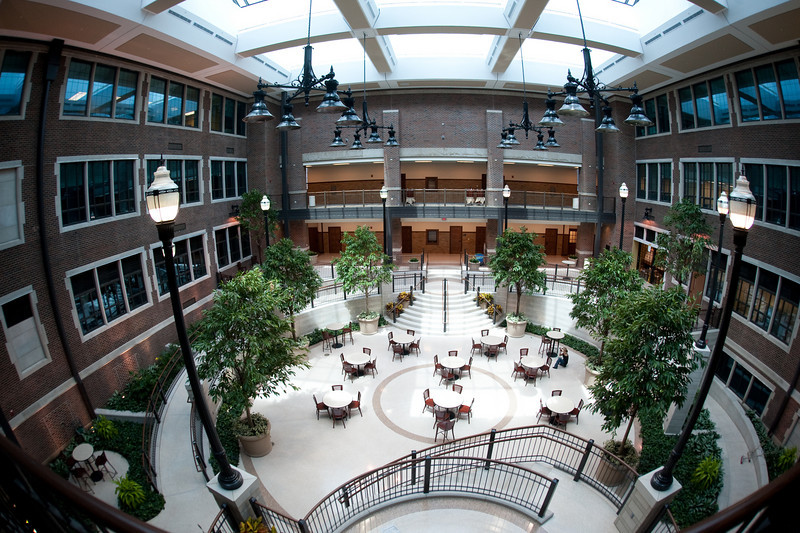 Bayh College of EducationDepartment of Educational LeadershipIndiana State University2016-2017Table of Contents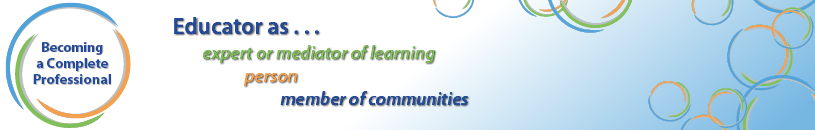 INTRODUCTION	Mission/Vision…………………………………………………………………………………….		Page  4	Conceptual Framework of the College of Education……………………………………………...		Page  4	Becoming a Complete Professional…..………………………………………………………….	    Page  4               Respect for Diversity……………………………………………………………………………..      Page 5	Objectives of the Internship Program……………………………………………………………..		Page  5	Procedures for Entry……………………………………………………………………………….		Page  5	Admission Requirements………………………………………………………………………….		Page  6ROLES OF PARTICIPANTS		Role of the Intern………………………………………………………………………………….		Page  6	Role of the Host Administrator (Mentor)………………………………………………………….		Page  7	Role of the University Supervisor…………………………………………………………………		Page  7COURSEWORK INFORMATION		Educational Leadership 758 ………………………………………………………………………		Page  8		       	Educational Leadership 793 ……………………………………..……………………………….		Page  12		         	APPENDIXES……………………………………………………………………………………………..		Page  13Bobbie Jo Monahan, Ph.D.Program Coordinator/Advisor Educational LeadershipIndiana State UniversityBayh College of EducationTerre Haute, IN  47809(812)237-2935bmonahan@indstate.eduAPPENDIXESAPPENDIX A………………………………………………………………………………………………..	Page 13		Technology Assessment for Building Level Administrators	APPENDIX B……………………………………………………………………………………………….		Page 15	Principal Intern Activities and Log 	APPENDIX C………………………………………………………………………………………………		Page 20		Proposed Long Term Action Research Action Research Project Template	APPENDIX D………………………………………………………………………………………………		Page 22	Abstract PowerPoint Template for Completed Long Term Project	APPENDIX E………………………………………………………………………………………………		Page 25	Long Term Action Research Project Rubric	APPENDIX F………………………………………………………………………………………………		Page 37	Intern End-of-Year Principal Mentor Rubric	APPENDIX G………………………………………………………………………………………………		Page 49	Mentor Credit Application Process  	 	 APPENDIX H…………………………………………………………………………………………….    Page 53 	Master of Education in School Administration and Supervision    APPENDIX I……………………………………………………………………………………………….	Page 55	 Non-Degree Certification in School Administration and Supervision LicensureAPPENDIX J………………………………………………………………………………………………. 	Page 57Assessment of Student Dispositions	APPENDIX K………………………………………………………………………………………………. 	Page 62Internship Application and Recommendation FormsINTRODUCTIONMission of the Department of Educational LeadershipOur mission is to prepare today’s practicing educator to be tomorrow’s complete administrative professional.Vision of the Department of Educational Leadership	We aspire to be the premier program in the preparation of working professionals for administrative leadership in elementary, secondary, and post-secondary education.Conceptual Framework: Becoming a Complete ProfessionalThe overarching theme of Indiana State University’s educator preparation programs is Becoming a Complete Professional. Originally conceived in 1991, the conceptual framework has been reaffirmed and updated through the years. Our theme encompasses three broad areas that recognize essential areas of the work of an educator:•Educator as Expert or Mediator of Learning, •Educator as Person, and •Educator as Member of Communities. The word complete in the title acknowledges that, to be truly successful, an educator must be effective in all three of these areas. Similarly, the word becoming is included in the title because new graduates, alumni, and our faculty are never fully finished with their learning in their profession as a teacher, counselor, school psychologist, speech language pathologist, principal, or superintendent. The component “Educator as Expert or Mediator of Learning” deals with an educator’s professional skill as a mediator of students’ learning and/or of the progress individuals make in achieving their potential. The component “Educator as Person” represents the traits and dispositions that make a successful educator justifiably respected and emulated by students while meeting the expectations of professional, state, and institutional standards. The component “Educator as Member of Communities” reflects the necessity of contributing to the various communities of which educators, as professionals, are members. A truly successful educator must concurrently exhibit the traits of expert or mediator of learning, person, and member of communities while incorporating the latest knowledge and technologies and demonstrating multicultural competence and sensitivity to diversity. Our preparation programs embrace clinical practice as an underlying philosophy and methodology. Through field experiences, candidates are immersed in authentic environments that allow theory-to-practice connections, maximizing experiential learning.Becoming a Better EducatorRegardless of a teacher’s classroom charisma, inviting personality, job punctuality, or organizational loyalty, education remains about teaching and learning. Effective teachers not only understand the fundamentals of teaching and learning, but have the ability to model and apply them accordingly. The internship experience, while focused on administration, has improved teaching implications by exposing the intern to several methods of teaching and supervision, the power of collegiality, using a variety of resources to inform educational practice, multiple means for addressing student discipline, and how the complex system of education really works as an organizational institution.  Graduates of the internship and educational administration program may choose to not pursue an administrative career path for a variety of personal and professional reasons.  Thus, for graduates choosing not to become an administrator, the internship experience affords them multiple opportunities to become a better educator by strengthening their capacities for improved teaching and learning.  Respect for DiversityDiversity: The faculty and students of the ISU Educational Leadership program believe in the value of all voices.  Recognizing the contributions of individual and group differences in areas such as social class, ethnicity, race, gender, sexual orientation, culture, and personal experience enhances our professional and educational environment.  Explicit recognition and affirmation of diversity in the teaching and learning process promotes our effectiveness as professionals, educators, citizens, and full partners in our local, national, and global societies.Special Needs:  Any student with special needs for accommodation should feel free to discuss the matter with the instructor at any time during the semester.Specific Objectives of the Internship ProgramTo provide the intern with an opportunity to analyze aspects related to the role of the principal.To guide the intern in understanding and evaluating leadership theory in terms of practice.To provide the intern with the experience of carrying out administrative responsibilities.To enable the intern to learn from the experiences of a mentor.To help the intern develop a professional disposition (see Appendix J).Procedures for Entry into the Internship Program	The admission procedures for entry into the program are listed below:	1.	All candidates must be admitted to the PK-12 graduate program in the Department of Educational Leadership at Indiana State University.	2.	Candidates are supported by a practicing school administrator and must have written approval of the administrator of the host school and the superintendent.  An application form to be completed by the candidate and the host school corporation is available in this document or in the Educational Leadership Department Office or Website. A new application will be required should a student decide to postpone the internship to a later year.	3.	All intern candidates must meet final approval of a committee of faculty members from the Department of Educational Leadership.  Because of the restricted number of candidates annually allowed entrance into the internship program, the committee selects those candidates who have an adequate academic background, relevant experiences, has applied before the deadline, has the maturity to profit from an internship, and can thus make a contribution to the host school corporation or to the cooperating institution.  	4.	Regional intern cohort groups are selected during the summer prior to the academic year of the internship.  Possible candidates will receive internship information in summer prior to the orientation.The faculty is mindful of federal and state legislation pertaining to affirmative action guidelines and every attempt is made to ensure that all intern candidates are subject to fair and equal treatment.Admission Requirements	1.	The intern MUST successfully complete EDLR 650-Public School Administration, EDLR 655-Legal Aspects of School Administration, and EDLR 681-The Principalship, prior to the internship.	2.	The intern MUST have an Internship Application Form and Authorization Form (part of the application form) signed by the supervising principal and superintendent on file with the department.	3.	The intern MUST attend a summer orientation session for the internship, which will be held on campus at Indiana State University July 20, 2016 from 1:30 pm to 4:30 pm in the Bayh College of Education in the Whitaker Room 110G.  Materials relating to the internship will be provided at this meeting.  The intern must complete registration for the internship (enroll in EDLR 758 and EDLR 793) prior to this meeting. ROLE OF THE PARTICIPANTSRole of the Intern:The internship program requires the intern to work under the supervision of a mentor for approximately 10 hours per week. Ideally, the intern will be assigned a wide range of administrative duties and responsibilities with corresponding authority.  Opportunities for the intern to assume a leadership role or to participate/observe in the decision-making process are encouraged. Additionally, the intern is expected to seek opportunities at both the elementary and secondary levels. The intern must take the initiative to broaden his or her professional experiences as this range of experience is needed to support the PK-12 principal license. The intern is required to make weekly reports to the university supervisor. Mentors may request a copy of these reports. Visits at the school site provide opportunities for the intern and the university supervisor to discuss any concerns that might arise. Interns are further required to attend all on-campus seminars scheduled during the year.Interns must realize that they may find themselves "in between" teachers and administrators. Interns that serve as building union representatives may want to consider not serving in that capacity during the internship. It is essential that interns keep privileged information confidential. If difficulties or problems arise during the internship, the issue should be brought to the attention of the university supervisor as soon as possible. If the problem remains unresolved, a new mentor may be assigned or termination of the internship may occur. If the internship fails prior to completion, the student will be asked to provide a brief statement with copies forwarded to all parties involved, including the Registrar.The intern is not an employee or agent of the university, and worker’s compensation benefits are not provided to the intern in his/her capacity. The university provides guidance and facilitates internship activities only as a component of the educational experience and accepts no responsibility for loss, damages, or injury to persons or property caused by the intern or others while participating in the internship. The university is not responsible for matters beyond its control.The intern is required to provide personal health and accident insurance. Neither the Trustees of Indiana State University nor the faculty sponsor can be held responsible for any medical or legal expenses that may result from injury or illness sustained while participating in the internship. If an intern drives or provides a motor vehicle for transportation to or from the internship site or while performing internship duties, then the intern is responsible for individual acts and the safety and security of the vehicle. The intern accepts full responsibility for insurance, and the liability of the driver and passengers.The intern must have a limited criminal background check on file with each school(s) they intend on performing internship duties.	No additional courses may be taken during the internship/seminar experience.Role of the Host Administrator (Mentor):The role of the mentor includes recommending individuals for admission to the internship, on-site supervision for the intern, meeting with the university supervisor, assigning administrative duties and tasks, guiding the intern, and assessing progress of the intern. It is recommended that the mentor introduce the intern to the faculty at the beginning of the school year and explain the function and duties of the intern.  It is important that the mentor and intern have ample opportunity to communicate with each other. The mentor faces both challenges and opportunities in sponsoring an intern. The opportunities lie in being able to make a significant contribution to the field of education, since the intern's growth is strongly influenced by the model provided by the mentor. The challenges lie in the ability of the mentor to put the intern to work in ways that make the intern a valuable contributor to the school's operation and, at the same time, provide for the intern's mastery of the many important competencies of the principalship. Mentors will assist the intern with a framework for proposed intern activities that meet the requirements of each standard for certification of building level administrators as well as complete an administrative intern evaluation form at the end of the internship (Appendix F). To facilitate this, the intern's experience should include:A wide range of experiences that help the intern develop a building-level perspective,opportunities to observe the mentor in a variety of situations,duties of increasing responsibility as the year progresses,responsibility for at least one major project which will make a special contribution to the school's program.experiences across the PK-12 level with a variety of personnel/services offered by the corporation.Graduate credit may be available for serving as a mentor when additional requirements are met. Mentors interested in obtaining graduate credit to apply toward license renewal should contact the Department Chair in Educational Leadership (see Appendix G for additional information).Role of the University Supervisor:Members of the Department of Educational Leadership will provide overall guidance for the intern program. This includes screening applicants, overseeing the intern's experiences, on-site visitations (minimum two per semester), and facilitating on-campus and regional seminars. University supervisors will facilitate each monthly seminar with a variety of activities and experiences designed to complement the internship, develop and implement an Action Research Project, and to prepare interns for the Indiana School Administrator Test-Building Level.The university supervisor will provide the ultimate assessment of the intern. This decision will be made using formative evaluations acquired from the mentor, the intern, and personal observations. Throughout this process many events will impact that assessment. Should issues or concerns arise related to the success of the intern, the university supervisor will determine actions to be taken.\INTERNSHIP COURSEWORK INFORMATIONA total of six (6) semester hours of credit is awarded each semester for the principal internship.  It consists of two courses: EDLR 758 = 3 semester hours and EDLR 793 = 3 semester hours. The following provides a description of each course:EDLR 758 RequirementsTIMEThe intern will average approximately 10 hours per week of administration experiences at a local school.  This time may vary from week to week. We encourage interns to get a variety of experiences rather than become tied to one task throughout the year, i.e. bus duty. WEEKLY REFLECTIVE JOURNALSContent and format of journals are to be determined between the intern and the university supervisor and will be discussed during the summer orientation meeting. A copy of the written journal may be given to the mentor upon request. It is possible that the intern-mentor relationship may devolve into a precarious situation, therefore some annotations may be required.The weekly journals are confidential communications between the intern, the mentor, and the university supervisor. The weekly journals should also reflect the Weekly Log of Activities. It is recognized that some information about school personnel, which may be included within the report, must be kept in confidence.  The format for the list of intern activities is shown in Appendix B along with suggested activities. It is suggested that interns keep a record of the activities in the PRINCIPAL INTERN ACTIVITIES WEEKLY LOG (Appendix B) in conjunction with the WEEKLY REFLECTIVE JOURNALS. The interns’ university supervisor will set the due dates and times for the weekly journals. GRADEThe final grade for each semester of EDLR 758 will be determined by the university supervisor and will take into consideration the quality of performance in each area previously listed in sections 1 through 4  along with an assessment of the intern’s professional disposition.LONG TERM ACTION RESEARCH PROJECTDuring the internship, in addition to the daily activities, interns undertake one major action research project that will help a school wide issue at the host school of their internship.The Four-Stage Action Research Process (Metler, 2012)The Planning Stage (Milestone I – Due no later than December 3, 2016)The Acting Stage (Milestone II – Due on or around March 8, 2017)The Developing Stage (Milestone III – Due no later than April 15, 2017)The Reflecting Stage (Milestone IV – Due no later than April 15, 2017)The Nine Specific Steps of Action ResearchThe Planning StageIdentifying and limiting the topicGathering informationReviewing the related literatureDeveloping a research planThe Acting StageCollecting DataAnalyzing DataThe Developing StageDeveloping an action planReflecting StageSharing and communicating resultsReflecting on the processDeveloping the Action Research PortfolioThe Planning Stage (Due no later than December 3, 2016)Title of the Project: Statement of the Problem (In three to five sentences clarify and diagnose a problem-based situation that needs to be resolved.): Objectives (Developing three to five outcome statements, ask yourself in what ways will this project make things better, improve a practice, or correct something not working well.):Gathering Information (Approximately 1,500 words):What evidence exists that the problem is a problem?Who is affected by the problem, both internal and external to the school?How is the problem currently being dealt with?What exists in related literature (e.g., documents, books, journals, policy) related to the problem?Is there any related literature that contradicts your views of this problem?Developing a Research Plan:Research Question (What question do you hope to be able to answer at the end of the study?):Research Design (Pick one type.):Qualitative (May be one or more.)ObservationsInterviews Focus Group DiscussionStudying a Program or EventQuantitative (May be one or more.)Review existing data, documents, records, checklists, rating scales, or testsSurveys or questionnaires Comparison of different groupsEthical Considerations (e.g., honesty, caring and fairness):Will you need permission from students, parents, or others?Have you ensured no one feels coerced or compelled to participate?Have you ensured the privacy of individual students and families?The Acting Stage (Due on or around March 8, 2017)Collecting Data (Utilize the qualitative of quantitative methods from above.): QualitativeDevelop questionsCreate transcripts of the interview(s)Develop a journal of observationsSummarize and report the results QuantitativeDevelop questions for surveys and questionnairesCollect information from surveys and questionnairesDevelop tables to present data or other quantifiable artifactsSummarize and report the resultsThe Developing Stage (Due no later than April 15, 2017)Developing the Action Plan (Brief statements or simple descriptions.):Do you have a greater understanding of the problem you researched and why? Were new problems discovered?Specifically, what have you found to be effective solutions and/or actions for solving the problem?  Will the solution be a new plan, program, or method, or a modification to an existing plan, program, or method?Did you identify ineffective plans, programs, or methods?The Reflecting Stage (Due no later than April 15, 2017)Sharing, Communicating, and Reflecting on the Action Research Project (Brief statements or simple 	descriptions.):What did you learn from the project?Were you able to answer your original research question?Who is responsible for carrying out the specific actions?Who needs to be consulted or informed about implementing the actions?What is your proposed timeline to implement the actions?Are new or additional resources needed?How will you share what you learned and with who?References:Dana, N. F. (2009).  Leading with passion and knowledge: The principal as action researcher. Thousand 	Oaks, CA: Corwin.Mertler, C. A. (2012).  Action research: Improving schools and empowering educators (3rd ed.). Los Angeles, CA: Sage.EDLR 793 Requirements	A total of 90 contact hours is required for the Saturday and regional seminars.I.	SATURDAY SEMINARS	Each of the monthly seminars will consist of a minimum of seven hours of contact time, 9am – 4pm. 2016-2017 PRINCIPAL INTERN CAMPUS SEMINAR SCHEDULE	II.   ASSESSMENT The university supervisor will determine the final grade for EDLR 793. Attendance at all seminars as an active participant is required. Principal interns must inform the university supervisor if they are going to miss a seminar due to unforeseen circumstances. An intern will be required to complete make-up work for any seminar missed.  The university supervisor will be responsible for determining the nature of this work. The intern's grade for EDLR 793 may be reduced as a result of missing a seminar.  That decision will be made based on the quality of the make-up work and the nature of the reason for missing. Completion of any assignments required within the context of the Saturday or regional seminars is mandatory. Any absence will result in the submission of a 5-page paper (approximately 2500 words) focusing on the content of the seminar missed. Submissions might include current literature and study findings, or face-to-face interviews. To be submitted within two weeks of the absence.APPENDIX ATechnology Assessment for Building Level AdministratorsINSITUTIONAL TECHNOLOGY ASSESSMENT FOR ASPIRING ADMINISTRATORSBAYH COLLEGE OF EDUCATION	Indiana State UniversityConceptual Framework – Becoming a Complete ProfessionalE(3) = Exceeds Expectations	M(2) = Meets expectations	D(1) = Does not meet expectationsAPPENDIX BPrincipal Intern Activities LogIndiana State UniversityPRINCIPAL INTERN ACTIVITIES WEEKLY LOGNAME________________________________________________________                                                                                                                 ADMINISTRATION LEVEL __________________________________________                                                                                                    HOST ADMINISTRATOR                                                                 UNIVERSITY SUPERVISOR 	                                     	                                  Building Level Administrator Standard Document can be found at www.doe.in.gov/sites/default/.../school-leader-building-level.pdfPlease consult with your mentor and university supervisor as you develop this record.  Suggested Internship ActivitiesAttend Case Conferences both initial and annual conferences.  Observe the Administrators perspective on the discussion.Observe classrooms (with teacher permission).  Participate in mock teacher evaluation process.  Hold pre and post observation conferences with the teacher and principal.Supervision of students, before, during and after school.Spend a day shadowing the principal, assistant principal, dean, and counselor (or at least spend some part of the day with the counselor and dean.)Serve as the substitute for the principal or assistant principal when they are absent. (Need to discuss this as to whether the school is willing to hire a sub for you.)Serve on school improvement team taking the administrative perspective.Attend administrative council meetings at the district level (if permitted)Shadow principals at another grade level than your own.Participate in budget process.  What does your principal do in helping to prepare and manage budgets?Help in preparing enrollment projections and identify staffing needs for the coming year.Serve on curriculum committees, take the administrative perspective.Spend any available time you have in the office.Discuss how the master schedule is created for next semester or next year.Present topics at faculty meetings, help to lead discussions.Conduct or observe facilities management walk arounds; check the building and grounds, identify repairs or maintenance issues.  Learn who is responsible for doing what, and what the procedure is for requesting maintenance services.Spend time with a custodian, bus driver, and a cook.Spend time with local law enforcement, discuss crisis management procedures.Attend a teacher recruitment fair.Attend a state or national conference sponsored by a principals’ association.Participate in the coordination of summer school.Provide an article for the school newsletter or update from the Principal’s office.Attend school improvement plan review/activities.Organize ISTEP test analysis/discussion.Attend PL 221/NCLB discussion/meetings.Attend curriculum meetings/discussion at building and corp. levels.Attend staff development planning/activities.Attend athletic council/director meetings.Attend band parent meetings.Attend textbook adoption discussion/meetings.Attend Gifted & Talented Committee Work.Participate in AP/IB Discussion. Participate in Core 40/P-16 Program Proposals.Participate in reading program initiatives/meetings.Participate in ECA Events.Participate in staff recognition.Attend principal’s coffee type programs.Participate in climate audit discussion/results.Attend expulsion hearingAssist in the coordination and assessment of Fire/Tornado Drills.Participate in substitute teacher hiring/monitoring/calling.Look into community support groups involvement.Understand the schedule of school facilities by community groups.Attend negotiations.Work with student groups.Participate in district code of ethics review/discussion.Attend school board policy review.Schedule central office visits/discussions with a variety of staff.Attend community/political leaders meetings.Participate in Booster Club meetings.Attend county government/town-city council meetings.Participate in school budget study/discussion.APPENDIX CProposed Long Term Action Research Project TemplateProposed Long Term Action Research Project FormName: ______________________________________________________________________Date: ________________________University Supervisor:  _________________________________________________________Title of the Project: _____________________________________________________________Early in the fall semester, the intern should first discuss with their mentor and university supervisor possible action research project.  No later than the December seminar, the intern should complete the planning stage.  A final abstract of the completed project will be developed and shared with other interns at the last seminar in April.  The project should focus on a problem-based issue with the intended outcome of improving the school, and provide you unique expertise in one area of school administration.  Please complete the following form and have it approved before the December Seminar.Statement of the Problem (In three to five sentences clarify and diagnose a problem-based situation that needs to be resolved.): Objectives (Developing three to five outcome statements, ask yourself in what ways will this project make things better, improve a practice, or correct something not working well.):Gathering Information (Approximately 1,500 words):What evidence exists that the problem is a problem?Who is affected by the problem, both internal and external to the school?How is the problem currently being dealt with?What exists in related literature (e.g., documents, books, journals, policy) related to the problem?Is there any related literature that contradicts you views of this problem?Develop a Research Plan:Research Question (What question do you hope to be able to answer at the end of the study?):Research Design (Pick one type.):Qualitative (May be one or more.)ObservationsInterviews Focus Group DiscussionStudying a Program or EventQuantitative (May be one or more.)Review existing data, documents, records, checklists, rating scales, or testsSurveys or questionnaires Comparison of different groupsEthical Considerations (e.g., honesty, caring and fairness):Will you need permission from students, parents, or others?Have you ensured no one feels coerced or compelled to participate?Have you ensured the privacy of individual students and families?APPENDIX DAbstract PowerPoint Template for Completed Long Term Action Research ProjectAPPENDIX D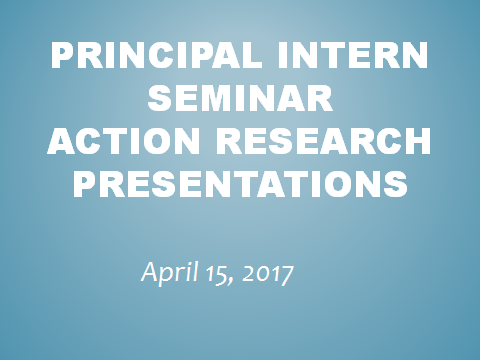 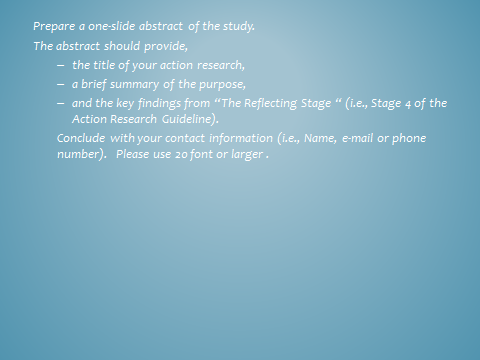 APPENDIX E Long Term Action Research Project RubricIndiana Content Standards for EducationsSchool Leader – Building-LevelStandards RubricDepartment of Educational LeadershipPrincipal Intern’s Name:  ________________________________Additional Comments:APPENDIX FIntern End-of-Year Principal Mentor Rubric Indiana Content Standards for EducationsSchool Leader – Building-LevelEDLR 758-793 PRINCIPAL MENTOR RUBRICStandards RubricDepartment of Educational LeadershipPrincipal Intern’s Name:  ________________________________Additional comments:Evaluator's Signature                   			__________________________                      Date              		APPENDIX GMentor Credit Application ProcessMentor Credit Application ProcessGraduate credit may be available for serving as a host administrator/mentor when additional requirements are met.  Mentors interested in obtaining graduate credit to apply toward license renewal should follow these steps:As early as possible in the fall semester, notify the university supervisor of your desire to apply for three graduate credit hours through this program. Credit will be granted during the spring semester.With the university supervisor, develop a proposal for a school improvement project or study you will complete during the fall or spring semester.  An outline for your proposal is included in this packet. The project may be done with your intern or separately, but should focus on helping your school meet its school improvement goals. Before October 1, contact the department secretary in Educational Leadership at Indiana State University [(812) 237-2900] for details to register for credit for the course, EDLR 690, “Individual Study in Education”, three credit hours. We will secure the necessary signatures and forward the course to Graduate School.  The department secretary will put you in touch with the School of Graduate Studies for admission if you are not currently enrolled in a program at Indiana State University. Complete the project and submit a final report to the university supervisor by the end of the spring semester.  A final grade and credit will be issued based on successful completion of the project report and mentorship.  EDLR 690 INDIVIDUAL PROJECT/MENTORSHIPOutline for Proposed Project or StudyThis form is to be completed by the Mentor and then approved by the University Supervisor.NAME                                                                                                DATE __________________                              SCHOOL ADDRESS  ___________________________________________________________                                                                                                                      ______________________________________________________________________________HOME PHONE                                                      SCHOOL PHONE ______________________                                         Title of project or study:Objectives to be accomplished:A description of how you are going to go about completing the project or study:List the projected time-lines for the completion of the various phases of the project:Explain how you are going to evaluate your work and the time-lines for the completion of the evaluation or evaluations:It should be noted that all correspondence, visitations, meeting agendas, reference readings, surveys, evaluation instruments, etc. should be included in the final document.  The university supervisor will work closely with you as you work toward the completion of your project or study.Please feel free to attach or include any additional information that you feel would be helpful.APPENDIX HMaster of Education in School Administration and Supervisor SCHOOL ADMINISTRATION & Supervision		      Indiana State UniversityMaster of Education						    School of Graduate Studies 								  and Bayh College of EducationEffective Fall 2012NAME   						 ADVISOR Student Number:  				         Years of Teaching/Grade Level  NOTE:  A student must complete all master's degree requirements within seven (7) years.  No graduate credit will be counted toward the master's degree if the student enrolled for the work more than seven (7) years before the completion of the degree. Student must take the GRE.APPENDIX INon-Degree Certification in School Administration and SupervisionSCHOOL ADMINISTRATION & Supervision		      Indiana State UniversityNon-Degree Licensure 					    School of Graduate Studies 								   and Bayh College of EducationEffective Fall 2012NAME   						 ADVISOR Student Number:  				         Years of Teaching/Grade Level  APPENDIX JAssessment of DispositionsIdentification and Assessment of Student DispositionsAdvanced ProgramsM.Ed. Program EDLR 758Student Name:  ______________________ Professional educators are stewards of student intellectual, emotional, and social development. The complexity and long-term impact of this responsibility requires a foundation of exemplary beliefs and attitudes reflective of the society. Dispositions are the manifestation of these beliefs and attitudes. Educators' dispositions about teachers, the community, students, about teaching, and about themselves strongly influence the impact they will have on student learning and development. At Indiana State University, the Bayh College of Education has found the following dispositions to be of such critical nature that they have become an integral portion of the education program. Candidates are subject to these standards as they matriculate through the program.The following helps to characterize the assessment criteria. The term “student” refers to the ISU graduate student. Student Disposition RubricDisposition Assessment Rubric: Advanced Programs 4-16-13Professional Deportment – The Educator as a PersonEducational Philosophy:  The Educator as Mediator of LearningCommitment to Ethical Practice:  The Educator as a Member of CommunitiesAPPENDIX KInternship Application and Recommendation FormsISU EDLR PRINCIPAL INTERNSHIP APPLICATIONApplicant:______________________________________________________________                         (name)					   (home phone #) 	_________________________________________________________________                         (address)                                                               	_________________________________________________________________                         (e-mail address)                                               (Student ID #991)Starting Fall Semester 20___        ------------------------------------------------------------------------------------------------------------Employer:______________________________________________________________                              (District)                                                                             (School)                    ___________________________________________________________________________                                    (Position)                                                                      (Business Phone #)Place of Internship:______________________________________________________                                           (District)                                                               (School)                                         ________________________________________________________________                                               (School Location)                                                (School Phone #)Name of Cooperating Administrator: _______________________________________Title: ______________________________________________ Phone: _____________e-mail address: _____________________  Address: ___________________________Signature of host school Superintendent as acknowledgement of this internship:_____________________________________ Telephone: ________________________------------------------------------------------------------------------------------------------------------Statement of Commitment:Intern:  I will abide by the internship rules set by the Indiana State University and the school district.  I will complete all requirements for the internship, which have been agreed to by both my cooperating administrator and ISU faculty supervisor.__________________________________				_________________     	    Signature of Intern							DateSupervising Administrator:  I agree to provide the experiences, which have been identified in the Internship Proposal, and to provide technical administrative guidance as required. I will evaluate the performance of the intern upon completion of the internship.__________________________________				_________________Signature of Cooperating Administrator					DatePlease return this completed application along with three recommendations from persons who can attest to your character, personality, teaching performance, and potential administrative ability using the evaluation form found in this application and email directly to Dr. Bobbie Jo Monahan at bmonahan@indstate.eduDepartment of Educational LeadershipPrincipal Intern ProgramINTERN EVALUATION FORMName of Applicant: ____________________________________Date: ____________TO THE PERSON COMPLETING THIS FORM:The person whose name appears has applied for admission to the Principal Intern Program at Indiana State University. We are searching for educators with the greatest potential for the principalship, we ask that you do a careful job of evaluating their potential. Please circle the number that best gives your judgment of each trait of the applicant, using the following scale.1 = Does not meet expectations      2 = Meets expectations	3 = Exceeds expectations1. Appreciates diverse populations					1    	2   	  3    2. Willing to help others						1    	2  	  3    3. Takes the initiative 							1   	2    	  3    4. Assumes responsibility						1   	2   	  3    5. Works well with support staff					1   	2     	  3    6. Demonstrates leadership ability 					1    	2    	  3    7. Shows tact 	and consideration					1    	2   	  3    8. Thinks and acts positively 						1   	2   	  3    9. Can organize events and/or groups of people 			1   	2    	  3    10. Completes tasks                             				1   	2   	  3    In one or two sentences, please state why you think this person has (or does not have) the potential to succeed as a principal.  ___________________________________________________________________________________________________________________________________________________________________________________________________________________________________________________________On the scale below, circle the number that best indicates your total impressions of the applicant with respect to his/her potential to succeed as a principal.(Low) 	1 	2 	3	 4 	5 	6	7 	8 	9 	10 (High)Print Your Name: ____________________________________________________Signature: ___________________________________________________________Position: ____________________________________________________________School Corporation or Organization: ____________________________________DATEPLACEPROGRAMJuly 30, 2016(Saturday) 1:30-4:30 Bayh College of EducationThe Whitaker Room 110GOrientationSeptember 10, 2016(Saturday)Bayh College of EducationThe Whitaker Room 110GLeadership for Urban/Metropolitan SchoolsOctober 15, 2016(Saturday)Bayh College of EducationThe Whitaker Room 110GNovember 5, 2016(Saturday)Bayh College of EducationSycamore Educators’ DayDecember 3, 2016(Saturday)Bayh College of EducationThe Whitaker Room 110GContinuous School ImprovementScenario OverviewExam ReviewAPPLY FOR GRADUATION!January 21, 2017(Saturday)Bayh College of EducationThe Whitaker Room 110GFebruary 11, 2017(Saturday)Bayh College of EducationThe Whitaker Room 110GTeacher SelectionInduction & PD Interviewing Student TeachersMarch 8, 2017(Wednesday)ISU, Hulman Memorial Student UnionLaw ConferenceApril 15, 2017Bayh College of EducationThe Whitaker Room 110GIntern Evaluation and Presentation of Long Term Action Research ProjectsLicensure, Next Steps-Celebration!!The educator as expert or mediator of learningThe educator as a personThe educator as a member of a communityAble to determine, when appropriate, how educational technologies can be used to augment the learning environment 1         2         3Understands and responds to diverse needs of staff and students when considering communication via technology1         2         3Understands the role of leadership when working with community members regarding policies or purchasing technology1         2         3Actively encourages, when appropriate, the use and application of technology to solve problems 1         2         3Maintains a supportive learning environment that maintains current levels of technological resources1         2         3Reflects on and collaborates with other professionals to improve instructional use of technology1         2         3Facilitates the use of  suitable instructional strategies1         2         3Prepared to use a variety of technological resources for personal productivity 1         2         3Maintains productive relationships through the use of email1         2         3DateActivityStandard 1Human Capital ManagementStandard 2Instructional LeaderStandard 3Personal BehaviorStandard 4Building RelationshipsStandard 5Culture of AchievementStandard 6Organizational, Operational, and Resource ManagementTotal Hours of ActivityIndiana StandardExceeds Expectations (4)Meets Expectations (3)Developing (2)Does Not Meet Expectations (1)Standard 1: Human Capital Management School building leaders use their role as human capital manager to drive improvements in teacher effectiveness and student achievement, including:Score:  1.1 Demonstrates superior ability in recruiting, hiring, assigning, retaining, and supporting effective teachers who share the school's vision/mission1.1 Demonstrates sufficient ability in recruiting, hiring, assigning, retaining, and supporting effective teachers who share the school's vision/mission1.1 Demonstrates developing ability in recruiting, hiring, assigning, retaining, and supporting effective teachers who share the school's vision/mission1.1 Demonstrates little or no ability in recruiting, hiring, assigning, retaining, and supporting effective teachers who share the school's vision/missionScore:  1.2 Demonstrates superior ability in prioritizing teacher evaluation over competing commitments and using teacher evaluation systems that credibly differentiate the performance of teachers1.2 Demonstrates sufficient ability in prioritizing teacher evaluation over competing commitments and using teacher evaluation systems that credibly differentiate the performance of teachers1.2 Demonstrates developing ability in prioritizing teacher evaluation over competing commitments and using teacher evaluation systems that credibly differentiate the performance of teachers1.2 Demonstrates little or no ability in prioritizing teacher evaluation over competing commitments and using teacher evaluation systems that credibly differentiate the performance of teachersScore:  1.3 Demonstrates superior ability in orchestrating aligned, high-quality coaching; workshops; team meetings; and other professional learning opportunities tuned to staff needs based on student performance1.3 Demonstrates sufficient ability in orchestrating aligned, high-quality coaching; workshops; team meetings; and other professional learning opportunities tuned to staff needs based on student performance1.3 Demonstrates developing ability in orchestrating aligned, high-quality coaching; workshops; team meetings; and other professional learning opportunities tuned to staff needs based on student performance1.3 Demonstrates little or no ability in orchestrating aligned, high-quality coaching; workshops; team meetings; and other professional learning opportunities tuned to staff needs based on student performanceScore:  1.4 Demonstrates superior ability in designing and implementing succession plans (e.g., career ladders) for every position in the school, and providing formal and informal opportunities to mentor emerging leaders and promote leadership and growth1.4 Demonstrates sufficient ability in designing and implementing succession plans (e.g., career ladders) for every position in the school, and providing formal and informal opportunities to mentor emerging leaders and promote leadership and growth1.4 Demonstrates developing ability in designing and implementing succession plans (e.g., career ladders) for every position in the school, and providing formal and informal opportunities to mentor emerging leaders and promote leadership and growth1.4 Demonstrates little or no ability in designing and implementing succession plans (e.g., career ladders) for every position in the school, and providing formal and informal opportunities to mentor emerging leaders and promote leadership and growthScore:  1.5 Demonstrates superior ability in delegating tasks and responsibilities appropriately to competent staff members, monitoring their progress, and providing support as needed1.5 Demonstrates sufficient ability in delegating tasks and responsibilities appropriately to competent staff members, monitoring their progress, and providing support as needed1.5 Demonstrates developing ability in delegating tasks and responsibilities appropriately to competent staff members, monitoring their progress, and providing support as needed1.5 Demonstrates little or no ability in delegating tasks and responsibilities appropriately to competent staff members, monitoring their progress, and providing support as neededScore:  1.6 Demonstrates superior ability in counseling out or recommending the dismissal of ineffective teachers, carefully following contractual requirements1.6 Demonstrates sufficient ability in counseling out or recommending the dismissal of ineffective teachers, carefully following contractual requirements1.6 Demonstrates developing ability in counseling out or recommending the dismissal of ineffective teachers, carefully following contractual requirements1.6 Demonstrates little or no ability in counseling out or recommending the dismissal of ineffective teachers, carefully following contractual requirementsScore:  1.7 Demonstrates superior ability in strategically assigning teachers and other staff to support school goals and maximize achievement for all students1.7 Demonstrates sufficient ability in strategically assigning teachers and other staff to support school goals and maximize achievement for all students1.7 Demonstrates developing ability in strategically assigning teachers and other staff to support school goals and maximize achievement for all students1.7 Demonstrates little or no ability in strategically assigning teachers and other staff to support school goals and maximize achievement for all studentsStandard 2: Instructional Leadership School building leaders are acutely focused on effective teaching and learning, possess a deep and comprehensive understanding of best instructional practices, and continuously promote activities that contribute to the academic success of all students, including:Score:  2.1 Demonstrates superior ability in cultivating commitment to and ownership of the school's instructional vision, mission, values, and organizational goals, and ensuring that all key decisions are aligned to the vision2.1 Demonstrates sufficient ability in cultivating commitment to and ownership of the school's instructional vision, mission, values, and organizational goals, and ensuring that all key decisions are aligned to the vision2.1 Demonstrates developing ability in cultivating commitment to and ownership of the school's instructional vision, mission, values, and organizational goals, and ensuring that all key decisions are aligned to the vision2.1 Demonstrates little or no ability in cultivating commitment to and ownership of the school's instructional vision, mission, values, and organizational goals, and ensuring that all key decisions are aligned to the visionScore:  2.2 Demonstrates superior ability in planning, organizing, supervising, and supporting a rigorous instructional program based on research-supported best practices regarding curriculum, instruction, and assessment2.2 Demonstrates sufficient ability in planning, organizing, supervising, and supporting a rigorous instructional program based on research-supported best practices regarding curriculum, instruction, and assessment2.2 Demonstrates developing ability in planning, organizing, supervising, and supporting a rigorous instructional program based on research-supported best practices regarding curriculum, instruction, and assessment2.2 Demonstrates little or no ability in planning, organizing, supervising, and supporting a rigorous instructional program based on research-supported best practices regarding curriculum, instruction, and assessmentScore:  2.3 Demonstrates superior ability in using frequent classroom observation and student performance data to evaluate instructional quality, and regularly providing teachers with prompt, high-quality feedback aimed at improving student outcomes2.3 Demonstrates sufficient ability in using frequent classroom observation and student performance data to evaluate instructional quality, and regularly providing teachers with prompt, high-quality feedback aimed at improving student outcomes2.3 Demonstrates developing ability in using frequent classroom observation and student performance data to evaluate instructional quality, and regularly providing teachers with prompt, high-quality feedback aimed at improving student outcomes2.3 Demonstrates little or no ability in using frequent classroom observation and student performance data to evaluate instructional quality, and regularly providing teachers with prompt, high-quality feedback aimed at improving student outcomesScore:  2.4 Demonstrates superior ability in establishing a culture of collaboration in which teamwork, reflection, conversation, sharing, openness, and problem solving about student learning and achievement are aligned to clear instructional priorities2.4 Demonstrates sufficient ability in establishing a culture of collaboration in which teamwork, reflection, conversation, sharing, openness, and problem solving about student learning and achievement are aligned to clear instructional priorities2.4 Demonstrates developing ability in establishing a culture of collaboration in which teamwork, reflection, conversation, sharing, openness, and problem solving about student learning and achievement are aligned to clear instructional priorities2.4 Demonstrates little or no ability in establishing a culture of collaboration in which teamwork, reflection, conversation, sharing, openness, and problem solving about student learning and achievement are aligned to clear instructional prioritiesScore:  2.5 Demonstrates superior ability in ensuring the use of practices with proven effectiveness in promoting academic success for students with diverse characteristics and needs, including English Learners and students with exceptionalities, including high-ability and twice exceptional students2.5 Demonstrates sufficient ability in ensuring the use of practices with proven effectiveness in promoting academic success for students with diverse characteristics and needs, including English Learners and students with exceptionalities, including high-ability and twice exceptional students2.5 Demonstrates developing ability in ensuring the use of practices with proven effectiveness in promoting academic success for students with diverse characteristics and needs, including English Learners and students with exceptionalities, including high-ability and twice exceptional students2.5 Demonstrates little or no ability in ensuring the use of practices with proven effectiveness in promoting academic success for students with diverse characteristics and needs, including English Learners and students with exceptionalities, including high-ability and twice exceptional studentsScore:  2.6 Demonstrates superior ability in promoting the sanctity of instructional time, and ensuring that every minute is maximized in the service of student learning and achievement2.6 Demonstrates sufficient ability in promoting the sanctity of instructional time, and ensuring that every minute is maximized in the service of student learning and achievement2.6 Demonstrates developing ability in promoting the sanctity of instructional time, and ensuring that every minute is maximized in the service of student learning and achievement2.6 Demonstrates little or no ability in promoting the sanctity of instructional time, and ensuring that every minute is maximized in the service of student learning and achievementStandard 3: Personal Behavior School building leaders model personal behavior that sets the tone for all student and adult relationships in the school, including:3.1 Demonstrates superior ability in modeling professional, ethical, and respectful behavior at all times and expecting the same behavior from others3.1 Demonstrates sufficient ability in modeling professional, ethical, and respectful behavior at all times and expecting the same behavior from others3.1 Demonstrates developing ability in modeling professional, ethical, and respectful behavior at all times and expecting the same behavior from others3.1 Demonstrates little or no ability in modeling professional, ethical, and respectful behavior at all times and expecting the same behavior from othersScore:  3.2 Demonstrates superior ability in establishing yearly, monthly, weekly, and daily priorities and objectives, relentlessly keeping the highest-leverage activities front and center3.2 Demonstrates sufficient ability in establishing yearly, monthly, weekly, and daily priorities and objectives, relentlessly keeping the highest-leverage activities front and center3.2 Demonstrates developing ability in establishing yearly, monthly, weekly, and daily priorities and objectives, relentlessly keeping the highest-leverage activities front and center3.2 Demonstrates little or no ability in establishing yearly, monthly, weekly, and daily priorities and objectives, relentlessly keeping the highest-leverage activities front and centerScore:  3.3 Demonstrates superior ability in actively soliciting and using feedback and help from all key stakeholders in order to drive student achievement3.3 Demonstrates sufficient ability in actively soliciting and using feedback and help from all key stakeholders in order to drive student achievement3.3 Demonstrates developing ability in actively soliciting and using feedback and help from all key stakeholders in order to drive student achievement3.3 Demonstrates little or no ability in actively soliciting and using feedback and help from all key stakeholders in order to drive student achievementScore:  3.4 Demonstrates superior ability in going above and beyond typical expectations to attain goals, taking on voluntary responsibilities that contribute to school success, and taking risks to achieve results3.4 Demonstrates sufficient ability in going above and beyond typical expectations to attain goals, taking on voluntary responsibilities that contribute to school success, and taking risks to achieve results3.4 Demonstrates developing ability in going above and beyond typical expectations to attain goals, taking on voluntary responsibilities that contribute to school success, and taking risks to achieve results3.4 Demonstrates little or no ability in going above and beyond typical expectations to attain goals, taking on voluntary responsibilities that contribute to school success, and taking risks to achieve resultsScore:  3.5 Demonstrates superior ability in using reflection, self-awareness, ongoing learning, and resiliency to increase effectiveness in leading school improvement efforts3.5 Demonstrates sufficient ability in using reflection, self-awareness, ongoing learning, and resiliency to increase effectiveness in leading school improvement efforts3.5 Demonstrates developing ability in using reflection, self-awareness, ongoing learning, and resiliency to increase effectiveness in leading school improvement efforts3.5 Demonstrates little or no ability in using reflection, self-awareness, ongoing learning, and resiliency to increase effectiveness in leading school improvement effortsStandard 4: Building Relationships School building leaders build relationships to ensure that all key stakeholders work effectively with each other to achieve transformative results, including:Score:  4.1 Demonstrates superior ability in establishing an organizational culture of urgency in which students, parents/guardians, teachers, staff, and other key stakeholders relentlessly pursue academic and behavioral excellence4.1 Demonstrates sufficient ability in establishing an organizational culture of urgency in which students, parents/guardians, teachers, staff, and other key stakeholders relentlessly pursue academic and behavioral excellence4.1 Demonstrates developing ability in establishing an organizational culture of urgency in which students, parents/guardians, teachers, staff, and other key stakeholders relentlessly pursue academic and behavioral excellence4.1 Demonstrates little or no ability in establishing an organizational culture of urgency in which students, parents/guardians, teachers, staff, and other key stakeholders relentlessly pursue academic and behavioral excellenceScore:  4.2 Demonstrates superior ability in skillfully and clearly communicating school goals, needs, plans, and successes (and failures) to all stakeholders (e.g., students, teachers, parents/guardians, the central office, the community, businesses) using a variety of means (e.g., face to face, newsletters, Web sites)4.2 Demonstrates sufficient ability in skillfully and clearly communicating school goals, needs, plans, and successes (and failures) to all stakeholders (e.g., students, teachers, parents/guardians, the central office, the community, businesses) using a variety of means (e.g., face to face, newsletters, Web sites)4.2 Demonstrates developing ability in skillfully and clearly communicating school goals, needs, plans, and successes (and failures) to all stakeholders (e.g., students, teachers, parents/guardians, the central office, the community, businesses) using a variety of means (e.g., face to face, newsletters, Web sites)4.2 Demonstrates little or no ability in skillfully and clearly communicating school goals, needs, plans, and successes (and failures) to all stakeholders (e.g., students, teachers, parents/guardians, the central office, the community, businesses) using a variety of means (e.g., face to face, newsletters, Web sites)Score:  4.3 Demonstrates superior ability in using effective strategies to forge consensus for change, manage and monitor change, and secure cooperation from key stakeholders in planning and implementing change4.3 Demonstrates sufficient ability in using effective strategies to forge consensus for change, manage and monitor change, and secure cooperation from key stakeholders in planning and implementing change4.3 Demonstrates developing ability in using effective strategies to forge consensus for change, manage and monitor change, and secure cooperation from key stakeholders in planning and implementing change4.3 Demonstrates little or no ability in using effective strategies to forge consensus for change, manage and monitor change, and secure cooperation from key stakeholders in planning and implementing changeScore:  4.4 Demonstrates superior ability in working collaboratively with individuals and groups inside and outside the school, striving for an atmosphere of trust and respect but never compromising in prioritizing the needs of students4.4 Demonstrates sufficient ability in working collaboratively with individuals and groups inside and outside the school, striving for an atmosphere of trust and respect but never compromising in prioritizing the needs of students4.4 Demonstrates developing ability in working collaboratively with individuals and groups inside and outside the school, striving for an atmosphere of trust and respect but never compromising in prioritizing the needs of students4.4 Demonstrates little or no ability in working collaboratively with individuals and groups inside and outside the school, striving for an atmosphere of trust and respect but never compromising in prioritizing the needs of studentsScore:  4.5 Demonstrates superior ability in demonstrating awareness of the public and political nature of the school building leader position, and deftly engaging the public in addressing controversial issues4.5 Demonstrates sufficient ability in demonstrating awareness of the public and political nature of the school building leader position, and deftly engaging the public in addressing controversial issues4.5 Demonstrates developing ability in demonstrating awareness of the public and political nature of the school building leader position, and deftly engaging the public in addressing controversial issues4.5 Demonstrates little or no ability in demonstrating awareness of the public and political nature of the school building leader position, and deftly engaging the public in addressing controversial issuesStandard 5: Culture of Achievement School building leaders develop a schoolwide culture of achievement aligned to the school's vision of success for every student, including:Score:  5.1 Demonstrates superior ability in empowering teachers and staff to set high and demanding academic and behavior expectations for every student, and ensuring that students are consistently learning, respectful, and on task5.1 Demonstrates sufficient ability in empowering teachers and staff to set high and demanding academic and behavior expectations for every student, and ensuring that students are consistently learning, respectful, and on task5.1 Demonstrates developing ability in empowering teachers and staff to set high and demanding academic and behavior expectations for every student, and ensuring that students are consistently learning, respectful, and on task5.1 Demonstrates little or no ability in empowering teachers and staff to set high and demanding academic and behavior expectations for every student, and ensuring that students are consistently learning, respectful, and on taskScore:  5.2 Demonstrates superior ability in establishing rigorous academic goals and priorities that are accepted as fixed and immovable5.2 Demonstrates sufficient ability in establishing rigorous academic goals and priorities that are accepted as fixed and immovable5.2 Demonstrates developing ability in establishing rigorous academic goals and priorities that are accepted as fixed and immovable5.2 Demonstrates little or no ability in establishing rigorous academic goals and priorities that are accepted as fixed and immovableScore:  5.3 Demonstrates superior ability in orchestrating high-quality team collaboration to analyze interim assessment results and formulate action plans for immediate implementation5.3 Demonstrates sufficient ability in orchestrating high-quality team collaboration to analyze interim assessment results and formulate action plans for immediate implementation5.3 Demonstrates developing ability in orchestrating high-quality team collaboration to analyze interim assessment results and formulate action plans for immediate implementation5.3 Demonstrates little or no ability in orchestrating high-quality team collaboration to analyze interim assessment results and formulate action plans for immediate implementationScore:  5.4 Demonstrates superior ability in implementing systems to promote and enforce individual accountability for results5.4 Demonstrates sufficient ability in implementing systems to promote and enforce individual accountability for results5.4 Demonstrates developing ability in implementing systems to promote and enforce individual accountability for results5.4 Demonstrates little or no ability in implementing systems to promote and enforce individual accountability for resultsScore:  5.5 Demonstrates superior ability in ensuring all students full and equitable access to educational programs, curricula, and available supports5.5 Demonstrates sufficient ability in ensuring all students full and equitable access to educational programs, curricula, and available supports5.5 Demonstrates developing ability in ensuring all students full and equitable access to educational programs, curricula, and available supports5.5 Demonstrates little or no ability in ensuring all students full and equitable access to educational programs, curricula, and available supportsScore:  5.6 Demonstrates superior ability in using positive and equitable behavior management systems and ensuring that rules and routines are consistently implemented5.6 Demonstrates sufficient ability in using positive and equitable behavior management systems and ensuring that rules and routines are consistently implemented5.6 Demonstrates developing ability in using positive and equitable behavior management systems and ensuring that rules and routines are consistently implemented5.6 Demonstrates little or no ability in using positive and equitable behavior management systems and ensuring that rules and routines are consistently implementedScore:  5.7 Demonstrates superior ability in guiding staff to build productive and respectful relationships with parents/guardians and engage them in their children's learning5.7 Demonstrates sufficient ability in guiding staff to build productive and respectful relationships with parents/guardians and engage them in their children's learning5.7 Demonstrates developing ability in guiding staff to build productive and respectful relationships with parents/guardians and engage them in their children's learning5.7 Demonstrates little or no ability in guiding staff to build productive and respectful relationships with parents/guardians and engage them in their children's learningScore:  5.8 Demonstrates superior ability in developing family and community partnerships that increase access to resources (e.g., classroom volunteers, funds, equipment), as long as they clearly align with and do not distract from the school's goals for student growth and achievement5.8 Demonstrates sufficient ability in developing family and community partnerships that increase access to resources (e.g., classroom volunteers, funds, equipment), as long as they clearly align with and do not distract from the school's goals for student growth and achievement5.8 Demonstrates developing ability in developing family and community partnerships that increase access to resources (e.g., classroom volunteers, funds, equipment), as long as they clearly align with and do not distract from the school's goals for student growth and achievement5.8 Demonstrates little or no ability in developing family and community partnerships that increase access to resources (e.g., classroom volunteers, funds, equipment), as long as they clearly align with and do not distract from the school's goals for student growth and achievementStandard 6: Organizational, Operational, and Resource Management School building leaders leverage organizational, operational, and resource management skills to support school improvement and achieve desired educational outcomes, including:Score:  6.1 Demonstrates superior ability in using data to identify needs and priorities within the organization and to address organizational barriers to attaining student achievement goals6.1 Demonstrates sufficient ability in using data to identify needs and priorities within the organization and to address organizational barriers to attaining student achievement goals6.1 Demonstrates developing ability in using data to identify needs and priorities within the organization and to address organizational barriers to attaining student achievement goals6.1 Demonstrates little or no ability in using data to identify needs and priorities within the organization and to address organizational barriers to attaining student achievement goalsScore:  6.2 Demonstrates superior ability in using technological tools and systems to facilitate communication and collaboration, manage information, and support effective management of the organization6.2 Demonstrates sufficient ability in using technological tools and systems to facilitate communication and collaboration, manage information, and support effective management of the organization6.2 Demonstrates developing ability in using technological tools and systems to facilitate communication and collaboration, manage information, and support effective management of the organization6.2 Demonstrates little or no ability in using technological tools and systems to facilitate communication and collaboration, manage information, and support effective management of the organizationScore:  6.3 Demonstrates superior ability in using practices for the safe, efficient, and effective operation of the school's physical plant, equipment, and auxiliary services (e.g., food services, student transportation)6.3 Demonstrates sufficient ability in using practices for the safe, efficient, and effective operation of the school's physical plant, equipment, and auxiliary services (e.g., food services, student transportation)6.3 Demonstrates developing ability in using practices for the safe, efficient, and effective operation of the school's physical plant, equipment, and auxiliary services (e.g., food services, student transportation)6.3 Demonstrates little or no ability in using practices for the safe, efficient, and effective operation of the school's physical plant, equipment, and auxiliary services (e.g., food services, student transportation)Score:  6.4 Demonstrates superior ability in planning, managing, and monitoring school budgets aligned to school improvement goals, and creatively seeking new resources to support school programs and/or reallocating resources from programs identified as ineffective or redundant6.4 Demonstrates sufficient ability in planning, managing, and monitoring school budgets aligned to school improvement goals, and creatively seeking new resources to support school programs and/or reallocating resources from programs identified as ineffective or redundant6.4 Demonstrates developing ability in planning, managing, and monitoring school budgets aligned to school improvement goals, and creatively seeking new resources to support school programs and/or reallocating resources from programs identified as ineffective or redundant6.4 Demonstrates little or no ability in planning, managing, and monitoring school budgets aligned to school improvement goals, and creatively seeking new resources to support school programs and/or reallocating resources from programs identified as ineffective or redundantScore:  6.5 Demonstrates superior ability in managing and supervising compliance with laws and regulations, such as those governing building management and reporting; human resource management; financial management; school safety and emergency preparedness; student safety and welfare; and the rights and responsibilities of students, families, and school staff6.5 Demonstrates sufficient ability in managing and supervising compliance with laws and regulations, such as those governing building management and reporting; human resource management; financial management; school safety and emergency preparedness; student safety and welfare; and the rights and responsibilities of students, families, and school staff6.5 Demonstrates developing ability in managing and supervising compliance with laws and regulations, such as those governing building management and reporting; human resource management; financial management; school safety and emergency preparedness; student safety and welfare; and the rights and responsibilities of students, families, and school staff6.5 Demonstrates little or no ability in managing and supervising compliance with laws and regulations, such as those governing building management and reporting; human resource management; financial management; school safety and emergency preparedness; student safety and welfare; and the rights and responsibilities of students, families, and school staffIndiana StandardExceeds Expectations (4)Meets Expectations (3)Developing (2)Does Not Meet Expectations (1)Standard 1: Human Capital Management School building leaders use their role as human capital manager to drive improvements in teacher effectiveness and student achievement, including:Score:  1.1 Demonstrates superior ability in recruiting, hiring, assigning, retaining, and supporting effective teachers who share the school's vision/mission1.1 Demonstrates sufficient ability in recruiting, hiring, assigning, retaining, and supporting effective teachers who share the school's vision/mission1.1 Demonstrates developing ability in recruiting, hiring, assigning, retaining, and supporting effective teachers who share the school's vision/mission1.1 Demonstrates little or no ability in recruiting, hiring, assigning, retaining, and supporting effective teachers who share the school's vision/missionScore:  1.2 Demonstrates superior ability in prioritizing teacher evaluation over competing commitments and using teacher evaluation systems that credibly differentiate the performance of teachers1.2 Demonstrates sufficient ability in prioritizing teacher evaluation over competing commitments and using teacher evaluation systems that credibly differentiate the performance of teachers1.2 Demonstrates developing ability in prioritizing teacher evaluation over competing commitments and using teacher evaluation systems that credibly differentiate the performance of teachers1.2 Demonstrates little or no ability in prioritizing teacher evaluation over competing commitments and using teacher evaluation systems that credibly differentiate the performance of teachersScore:  1.3 Demonstrates superior ability in orchestrating aligned, high-quality coaching; workshops; team meetings; and other professional learning opportunities tuned to staff needs based on student performance1.3 Demonstrates sufficient ability in orchestrating aligned, high-quality coaching; workshops; team meetings; and other professional learning opportunities tuned to staff needs based on student performance1.3 Demonstrates developing ability in orchestrating aligned, high-quality coaching; workshops; team meetings; and other professional learning opportunities tuned to staff needs based on student performance1.3 Demonstrates little or no ability in orchestrating aligned, high-quality coaching; workshops; team meetings; and other professional learning opportunities tuned to staff needs based on student performanceScore:  1.4 Demonstrates superior ability in designing and implementing succession plans (e.g., career ladders) for every position in the school, and providing formal and informal opportunities to mentor emerging leaders and promote leadership and growth1.4 Demonstrates sufficient ability in designing and implementing succession plans (e.g., career ladders) for every position in the school, and providing formal and informal opportunities to mentor emerging leaders and promote leadership and growth1.4 Demonstrates developing ability in designing and implementing succession plans (e.g., career ladders) for every position in the school, and providing formal and informal opportunities to mentor emerging leaders and promote leadership and growth1.4 Demonstrates little or no ability in designing and implementing succession plans (e.g., career ladders) for every position in the school, and providing formal and informal opportunities to mentor emerging leaders and promote leadership and growthScore:  1.5 Demonstrates superior ability in delegating tasks and responsibilities appropriately to competent staff members, monitoring their progress, and providing support as needed1.5 Demonstrates sufficient ability in delegating tasks and responsibilities appropriately to competent staff members, monitoring their progress, and providing support as needed1.5 Demonstrates developing ability in delegating tasks and responsibilities appropriately to competent staff members, monitoring their progress, and providing support as needed1.5 Demonstrates little or no ability in delegating tasks and responsibilities appropriately to competent staff members, monitoring their progress, and providing support as neededScore:  1.6 Demonstrates superior ability in counseling out or recommending the dismissal of ineffective teachers, carefully following contractual requirements1.6 Demonstrates sufficient ability in counseling out or recommending the dismissal of ineffective teachers, carefully following contractual requirements1.6 Demonstrates developing ability in counseling out or recommending the dismissal of ineffective teachers, carefully following contractual requirements1.6 Demonstrates little or no ability in counseling out or recommending the dismissal of ineffective teachers, carefully following contractual requirementsScore:  1.7 Demonstrates superior ability in strategically assigning teachers and other staff to support school goals and maximize achievement for all students1.7 Demonstrates sufficient ability in strategically assigning teachers and other staff to support school goals and maximize achievement for all students1.7 Demonstrates developing ability in strategically assigning teachers and other staff to support school goals and maximize achievement for all students1.7 Demonstrates little or no ability in strategically assigning teachers and other staff to support school goals and maximize achievement for all studentsStandard 2: Instructional Leadership School building leaders are acutely focused on effective teaching and learning, possess a deep and comprehensive understanding of best instructional practices, and continuously promote activities that contribute to the academic success of all students, including:Score:  2.1 Demonstrates superior ability in cultivating commitment to and ownership of the school's instructional vision, mission, values, and organizational goals, and ensuring that all key decisions are aligned to the vision2.1 Demonstrates sufficient ability in cultivating commitment to and ownership of the school's instructional vision, mission, values, and organizational goals, and ensuring that all key decisions are aligned to the vision2.1 Demonstrates developing ability in cultivating commitment to and ownership of the school's instructional vision, mission, values, and organizational goals, and ensuring that all key decisions are aligned to the vision2.1 Demonstrates little or no ability in cultivating commitment to and ownership of the school's instructional vision, mission, values, and organizational goals, and ensuring that all key decisions are aligned to the visionScore:  2.2 Demonstrates superior ability in planning, organizing, supervising, and supporting a rigorous instructional program based on research-supported best practices regarding curriculum, instruction, and assessment2.2 Demonstrates sufficient ability in planning, organizing, supervising, and supporting a rigorous instructional program based on research-supported best practices regarding curriculum, instruction, and assessment2.2 Demonstrates developing ability in planning, organizing, supervising, and supporting a rigorous instructional program based on research-supported best practices regarding curriculum, instruction, and assessment2.2 Demonstrates little or no ability in planning, organizing, supervising, and supporting a rigorous instructional program based on research-supported best practices regarding curriculum, instruction, and assessmentScore:  2.3 Demonstrates superior ability in using frequent classroom observation and student performance data to evaluate instructional quality, and regularly providing teachers with prompt, high-quality feedback aimed at improving student outcomes2.3 Demonstrates sufficient ability in using frequent classroom observation and student performance data to evaluate instructional quality, and regularly providing teachers with prompt, high-quality feedback aimed at improving student outcomes2.3 Demonstrates developing ability in using frequent classroom observation and student performance data to evaluate instructional quality, and regularly providing teachers with prompt, high-quality feedback aimed at improving student outcomes2.3 Demonstrates little or no ability in using frequent classroom observation and student performance data to evaluate instructional quality, and regularly providing teachers with prompt, high-quality feedback aimed at improving student outcomesScore:  2.4 Demonstrates superior ability in establishing a culture of collaboration in which teamwork, reflection, conversation, sharing, openness, and problem solving about student learning and achievement are aligned to clear instructional priorities2.4 Demonstrates sufficient ability in establishing a culture of collaboration in which teamwork, reflection, conversation, sharing, openness, and problem solving about student learning and achievement are aligned to clear instructional priorities2.4 Demonstrates developing ability in establishing a culture of collaboration in which teamwork, reflection, conversation, sharing, openness, and problem solving about student learning and achievement are aligned to clear instructional priorities2.4 Demonstrates little or no ability in establishing a culture of collaboration in which teamwork, reflection, conversation, sharing, openness, and problem solving about student learning and achievement are aligned to clear instructional prioritiesScore:  2.5 Demonstrates superior ability in ensuring the use of practices with proven effectiveness in promoting academic success for students with diverse characteristics and needs, including English Learners and students with exceptionalities, including high-ability and twice exceptional students2.5 Demonstrates sufficient ability in ensuring the use of practices with proven effectiveness in promoting academic success for students with diverse characteristics and needs, including English Learners and students with exceptionalities, including high-ability and twice exceptional students2.5 Demonstrates developing ability in ensuring the use of practices with proven effectiveness in promoting academic success for students with diverse characteristics and needs, including English Learners and students with exceptionalities, including high-ability and twice exceptional students2.5 Demonstrates little or no ability in ensuring the use of practices with proven effectiveness in promoting academic success for students with diverse characteristics and needs, including English Learners and students with exceptionalities, including high-ability and twice exceptional studentsScore:  2.6 Demonstrates superior ability in promoting the sanctity of instructional time, and ensuring that every minute is maximized in the service of student learning and achievement2.6 Demonstrates sufficient ability in promoting the sanctity of instructional time, and ensuring that every minute is maximized in the service of student learning and achievement2.6 Demonstrates developing ability in promoting the sanctity of instructional time, and ensuring that every minute is maximized in the service of student learning and achievement2.6 Demonstrates little or no ability in promoting the sanctity of instructional time, and ensuring that every minute is maximized in the service of student learning and achievementStandard 3: Personal Behavior School building leaders model personal behavior that sets the tone for all student and adult relationships in the school, including:3.1 Demonstrates superior ability in modeling professional, ethical, and respectful behavior at all times and expecting the same behavior from others3.1 Demonstrates sufficient ability in modeling professional, ethical, and respectful behavior at all times and expecting the same behavior from others3.1 Demonstrates developing ability in modeling professional, ethical, and respectful behavior at all times and expecting the same behavior from others3.1 Demonstrates little or no ability in modeling professional, ethical, and respectful behavior at all times and expecting the same behavior from othersScore:  3.2 Demonstrates superior ability in establishing yearly, monthly, weekly, and daily priorities and objectives, relentlessly keeping the highest-leverage activities front and center3.2 Demonstrates sufficient ability in establishing yearly, monthly, weekly, and daily priorities and objectives, relentlessly keeping the highest-leverage activities front and center3.2 Demonstrates developing ability in establishing yearly, monthly, weekly, and daily priorities and objectives, relentlessly keeping the highest-leverage activities front and center3.2 Demonstrates little or no ability in establishing yearly, monthly, weekly, and daily priorities and objectives, relentlessly keeping the highest-leverage activities front and centerScore:  3.3 Demonstrates superior ability in actively soliciting and using feedback and help from all key stakeholders in order to drive student achievement3.3 Demonstrates sufficient ability in actively soliciting and using feedback and help from all key stakeholders in order to drive student achievement3.3 Demonstrates developing ability in actively soliciting and using feedback and help from all key stakeholders in order to drive student achievement3.3 Demonstrates little or no ability in actively soliciting and using feedback and help from all key stakeholders in order to drive student achievementScore:  3.4 Demonstrates superior ability in going above and beyond typical expectations to attain goals, taking on voluntary responsibilities that contribute to school success, and taking risks to achieve results3.4 Demonstrates sufficient ability in going above and beyond typical expectations to attain goals, taking on voluntary responsibilities that contribute to school success, and taking risks to achieve results3.4 Demonstrates developing ability in going above and beyond typical expectations to attain goals, taking on voluntary responsibilities that contribute to school success, and taking risks to achieve results3.4 Demonstrates little or no ability in going above and beyond typical expectations to attain goals, taking on voluntary responsibilities that contribute to school success, and taking risks to achieve resultsScore:  3.5 Demonstrates superior ability in using reflection, self-awareness, ongoing learning, and resiliency to increase effectiveness in leading school improvement efforts3.5 Demonstrates sufficient ability in using reflection, self-awareness, ongoing learning, and resiliency to increase effectiveness in leading school improvement efforts3.5 Demonstrates developing ability in using reflection, self-awareness, ongoing learning, and resiliency to increase effectiveness in leading school improvement efforts3.5 Demonstrates little or no ability in using reflection, self-awareness, ongoing learning, and resiliency to increase effectiveness in leading school improvement effortsStandard 4: Building Relationships School building leaders build relationships to ensure that all key stakeholders work effectively with each other to achieve transformative results, including:Score:  4.1 Demonstrates superior ability in establishing an organizational culture of urgency in which students, parents/guardians, teachers, staff, and other key stakeholders relentlessly pursue academic and behavioral excellence4.1 Demonstrates sufficient ability in establishing an organizational culture of urgency in which students, parents/guardians, teachers, staff, and other key stakeholders relentlessly pursue academic and behavioral excellence4.1 Demonstrates developing ability in establishing an organizational culture of urgency in which students, parents/guardians, teachers, staff, and other key stakeholders relentlessly pursue academic and behavioral excellence4.1 Demonstrates little or no ability in establishing an organizational culture of urgency in which students, parents/guardians, teachers, staff, and other key stakeholders relentlessly pursue academic and behavioral excellenceScore:  4.2 Demonstrates superior ability in skillfully and clearly communicating school goals, needs, plans, and successes (and failures) to all stakeholders (e.g., students, teachers, parents/guardians, the central office, the community, businesses) using a variety of means (e.g., face to face, newsletters, Web sites)4.2 Demonstrates sufficient ability in skillfully and clearly communicating school goals, needs, plans, and successes (and failures) to all stakeholders (e.g., students, teachers, parents/guardians, the central office, the community, businesses) using a variety of means (e.g., face to face, newsletters, Web sites)4.2 Demonstrates developing ability in skillfully and clearly communicating school goals, needs, plans, and successes (and failures) to all stakeholders (e.g., students, teachers, parents/guardians, the central office, the community, businesses) using a variety of means (e.g., face to face, newsletters, Web sites)4.2 Demonstrates little or no ability in skillfully and clearly communicating school goals, needs, plans, and successes (and failures) to all stakeholders (e.g., students, teachers, parents/guardians, the central office, the community, businesses) using a variety of means (e.g., face to face, newsletters, Web sites)Score:  4.3 Demonstrates superior ability in using effective strategies to forge consensus for change, manage and monitor change, and secure cooperation from key stakeholders in planning and implementing change4.3 Demonstrates sufficient ability in using effective strategies to forge consensus for change, manage and monitor change, and secure cooperation from key stakeholders in planning and implementing change4.3 Demonstrates developing ability in using effective strategies to forge consensus for change, manage and monitor change, and secure cooperation from key stakeholders in planning and implementing change4.3 Demonstrates little or no ability in using effective strategies to forge consensus for change, manage and monitor change, and secure cooperation from key stakeholders in planning and implementing changeScore:  4.4 Demonstrates superior ability in working collaboratively with individuals and groups inside and outside the school, striving for an atmosphere of trust and respect but never compromising in prioritizing the needs of students4.4 Demonstrates sufficient ability in working collaboratively with individuals and groups inside and outside the school, striving for an atmosphere of trust and respect but never compromising in prioritizing the needs of students4.4 Demonstrates developing ability in working collaboratively with individuals and groups inside and outside the school, striving for an atmosphere of trust and respect but never compromising in prioritizing the needs of students4.4 Demonstrates little or no ability in working collaboratively with individuals and groups inside and outside the school, striving for an atmosphere of trust and respect but never compromising in prioritizing the needs of studentsScore:  4.5 Demonstrates superior ability in demonstrating awareness of the public and political nature of the school building leader position, and deftly engaging the public in addressing controversial issues4.5 Demonstrates sufficient ability in demonstrating awareness of the public and political nature of the school building leader position, and deftly engaging the public in addressing controversial issues4.5 Demonstrates developing ability in demonstrating awareness of the public and political nature of the school building leader position, and deftly engaging the public in addressing controversial issues4.5 Demonstrates little or no ability in demonstrating awareness of the public and political nature of the school building leader position, and deftly engaging the public in addressing controversial issuesStandard 5: Culture of Achievement School building leaders develop a schoolwide culture of achievement aligned to the school's vision of success for every student, including:Score:  5.1 Demonstrates superior ability in empowering teachers and staff to set high and demanding academic and behavior expectations for every student, and ensuring that students are consistently learning, respectful, and on task5.1 Demonstrates sufficient ability in empowering teachers and staff to set high and demanding academic and behavior expectations for every student, and ensuring that students are consistently learning, respectful, and on task5.1 Demonstrates developing ability in empowering teachers and staff to set high and demanding academic and behavior expectations for every student, and ensuring that students are consistently learning, respectful, and on task5.1 Demonstrates little or no ability in empowering teachers and staff to set high and demanding academic and behavior expectations for every student, and ensuring that students are consistently learning, respectful, and on taskScore:  5.2 Demonstrates superior ability in establishing rigorous academic goals and priorities that are accepted as fixed and immovable5.2 Demonstrates sufficient ability in establishing rigorous academic goals and priorities that are accepted as fixed and immovable5.2 Demonstrates developing ability in establishing rigorous academic goals and priorities that are accepted as fixed and immovable5.2 Demonstrates little or no ability in establishing rigorous academic goals and priorities that are accepted as fixed and immovableScore:  5.3 Demonstrates superior ability in orchestrating high-quality team collaboration to analyze interim assessment results and formulate action plans for immediate implementation5.3 Demonstrates sufficient ability in orchestrating high-quality team collaboration to analyze interim assessment results and formulate action plans for immediate implementation5.3 Demonstrates developing ability in orchestrating high-quality team collaboration to analyze interim assessment results and formulate action plans for immediate implementation5.3 Demonstrates little or no ability in orchestrating high-quality team collaboration to analyze interim assessment results and formulate action plans for immediate implementationScore:  5.4 Demonstrates superior ability in implementing systems to promote and enforce individual accountability for results5.4 Demonstrates sufficient ability in implementing systems to promote and enforce individual accountability for results5.4 Demonstrates developing ability in implementing systems to promote and enforce individual accountability for results5.4 Demonstrates little or no ability in implementing systems to promote and enforce individual accountability for resultsScore:  5.5 Demonstrates superior ability in ensuring all students full and equitable access to educational programs, curricula, and available supports5.5 Demonstrates sufficient ability in ensuring all students full and equitable access to educational programs, curricula, and available supports5.5 Demonstrates developing ability in ensuring all students full and equitable access to educational programs, curricula, and available supports5.5 Demonstrates little or no ability in ensuring all students full and equitable access to educational programs, curricula, and available supportsScore:  5.6 Demonstrates superior ability in using positive and equitable behavior management systems and ensuring that rules and routines are consistently implemented5.6 Demonstrates sufficient ability in using positive and equitable behavior management systems and ensuring that rules and routines are consistently implemented5.6 Demonstrates developing ability in using positive and equitable behavior management systems and ensuring that rules and routines are consistently implemented5.6 Demonstrates little or no ability in using positive and equitable behavior management systems and ensuring that rules and routines are consistently implementedScore:  5.7 Demonstrates superior ability in guiding staff to build productive and respectful relationships with parents/guardians and engage them in their children's learning5.7 Demonstrates sufficient ability in guiding staff to build productive and respectful relationships with parents/guardians and engage them in their children's learning5.7 Demonstrates developing ability in guiding staff to build productive and respectful relationships with parents/guardians and engage them in their children's learning5.7 Demonstrates little or no ability in guiding staff to build productive and respectful relationships with parents/guardians and engage them in their children's learningScore:  5.8 Demonstrates superior ability in developing family and community partnerships that increase access to resources (e.g., classroom volunteers, funds, equipment), as long as they clearly align with and do not distract from the school's goals for student growth and achievement5.8 Demonstrates sufficient ability in developing family and community partnerships that increase access to resources (e.g., classroom volunteers, funds, equipment), as long as they clearly align with and do not distract from the school's goals for student growth and achievement5.8 Demonstrates developing ability in developing family and community partnerships that increase access to resources (e.g., classroom volunteers, funds, equipment), as long as they clearly align with and do not distract from the school's goals for student growth and achievement5.8 Demonstrates little or no ability in developing family and community partnerships that increase access to resources (e.g., classroom volunteers, funds, equipment), as long as they clearly align with and do not distract from the school's goals for student growth and achievementStandard 6: Organizational, Operational, and Resource Management School building leaders leverage organizational, operational, and resource management skills to support school improvement and achieve desired educational outcomes, including:Score:  6.1 Demonstrates superior ability in using data to identify needs and priorities within the organization and to address organizational barriers to attaining student achievement goals6.1 Demonstrates sufficient ability in using data to identify needs and priorities within the organization and to address organizational barriers to attaining student achievement goals6.1 Demonstrates developing ability in using data to identify needs and priorities within the organization and to address organizational barriers to attaining student achievement goals6.1 Demonstrates little or no ability in using data to identify needs and priorities within the organization and to address organizational barriers to attaining student achievement goalsScore:  6.2 Demonstrates superior ability in using technological tools and systems to facilitate communication and collaboration, manage information, and support effective management of the organization6.2 Demonstrates sufficient ability in using technological tools and systems to facilitate communication and collaboration, manage information, and support effective management of the organization6.2 Demonstrates developing ability in using technological tools and systems to facilitate communication and collaboration, manage information, and support effective management of the organization6.2 Demonstrates little or no ability in using technological tools and systems to facilitate communication and collaboration, manage information, and support effective management of the organizationScore:  6.3 Demonstrates superior ability in using practices for the safe, efficient, and effective operation of the school's physical plant, equipment, and auxiliary services (e.g., food services, student transportation)6.3 Demonstrates sufficient ability in using practices for the safe, efficient, and effective operation of the school's physical plant, equipment, and auxiliary services (e.g., food services, student transportation)6.3 Demonstrates developing ability in using practices for the safe, efficient, and effective operation of the school's physical plant, equipment, and auxiliary services (e.g., food services, student transportation)6.3 Demonstrates little or no ability in using practices for the safe, efficient, and effective operation of the school's physical plant, equipment, and auxiliary services (e.g., food services, student transportation)Score:  6.4 Demonstrates superior ability in planning, managing, and monitoring school budgets aligned to school improvement goals, and creatively seeking new resources to support school programs and/or reallocating resources from programs identified as ineffective or redundant6.4 Demonstrates sufficient ability in planning, managing, and monitoring school budgets aligned to school improvement goals, and creatively seeking new resources to support school programs and/or reallocating resources from programs identified as ineffective or redundant6.4 Demonstrates developing ability in planning, managing, and monitoring school budgets aligned to school improvement goals, and creatively seeking new resources to support school programs and/or reallocating resources from programs identified as ineffective or redundant6.4 Demonstrates little or no ability in planning, managing, and monitoring school budgets aligned to school improvement goals, and creatively seeking new resources to support school programs and/or reallocating resources from programs identified as ineffective or redundantScore:  6.5 Demonstrates superior ability in managing and supervising compliance with laws and regulations, such as those governing building management and reporting; human resource management; financial management; school safety and emergency preparedness; student safety and welfare; and the rights and responsibilities of students, families, and school staff6.5 Demonstrates sufficient ability in managing and supervising compliance with laws and regulations, such as those governing building management and reporting; human resource management; financial management; school safety and emergency preparedness; student safety and welfare; and the rights and responsibilities of students, families, and school staff6.5 Demonstrates developing ability in managing and supervising compliance with laws and regulations, such as those governing building management and reporting; human resource management; financial management; school safety and emergency preparedness; student safety and welfare; and the rights and responsibilities of students, families, and school staff6.5 Demonstrates little or no ability in managing and supervising compliance with laws and regulations, such as those governing building management and reporting; human resource management; financial management; school safety and emergency preparedness; student safety and welfare; and the rights and responsibilities of students, families, and school staffCourse #  DescriptionHrsWhen TakenGradeCommentsCIMT 610 Research in Education ORCOUN 620 Foundations of Research OREPSY 620 Foundations of Research3EDLR 605 Philosophy of Education3EDLR 650 Foundations of Educational Leadership3EDLR 655 Legal Aspects of School Administration3EDLR 656 School and Community 3EDLR 681 The School Principal3EDLR 683 Curr., Instr., and Assessment3Internship (12 hours) - EDLR 758 and EDLR 793 taken concurrentlyEDLR 758 Principal Internship (Fall)3EDLR 793 Seminar for Principals (Fall)3EDLR 758 Principal Internship (Spring)3EDLR 793 Seminar for Principals (Spring)3Total semester hours33GRE CompletionProjected License AcquisitionCourse #  DescriptionHrsWhen TakenGradeCommentsCIMT 610 Research in Education ORCOUN 620 Foundations of Research OREPSY 620 Foundations of Research3EDLR 605 Philosophy of Education3EDLR 650 Foundations of Educational Leadership3EDLR 655 Legal Aspects of School Administration3EDLR 656 School and Community 3EDLR 681 The School Principal3EDLR 683 Curr., Instr., and Assessment3Internship (12 hours) - EDLR 758 and EDLR 793 taken concurrentlyEDLR 758 Principal Internship (Fall)3EDLR 793 Seminar for Principals (Fall)3EDLR 758 Principal Internship (Spring)3EDLR 793 Seminar for Principals (Spring)3Projected License AcquisitionTotal semester hours33CriterionExceeds Expectations(4)Proficient(3)Adequate(2)Below Expectations(1)No Bases(NB)Self ScoreDress and Appearance.Candidate’s appearance and manner of dress is appropriate to the setting at all times and encourages others to be professional.Candidate’s appearance and manner of dress is appropriate to the setting at all times.Candidate’s appearance and manner of dress is appropriate to the setting with only occasional deviations from this.Candidate’s clothing and appearance are commonly inappropriate to the setting.Not Observed or ApplicableAttendance and punctuality. Candidate can be depended upon to be where he or she needs to be, on time, every time. He or she helps other candidates and students understand the important of this behavior.Candidate has no unexcused absences from class or responsibility.  He or she is always on time for class or responsibility.Candidate has one unexcused absence from class or responsibility but is always on time or he or she has lacked punctuality on two occasions but has no unexcused absences.Candidate has demonstrated three or more instances in which he or she has had unexcused absences and/or has lacked punctuality.Not Observed or ApplicablePreparedness for class. Candidate is always ready for the assigned task (including material and/or equipment needs), whether for a class, presentation, meeting, or other expectation.Candidate is consistently ready for the assigned task with one minor exception (or was ready but disruptive to the flow of class due to material or equipment needs).Candidate is commonly ready for the assigned task with only two minor exceptions.Candidate has demonstrated three or more minor instances in which he or she lacked preparation for the assigned task or one or more instances in which he or she was unprepared for a major assigned task.Not Observed or ApplicableCourtesy and respect.Candidate is a leader in modeling courtesy and respect for others and positively encourages the free expression of ideas of colleagues.In expressed thoughts and actions, the candidate demonstrates courtesy and respect for all persons and does not impede the free expression of ideas of colleagues.In expressed thoughts and actions, the candidate demonstrates basic courtesy and respect for those around him or her.In expressed thoughts and actions, the candidate demonstrates a lack of courtesy or respect for all persons and/or impedes the free expression of ideas of colleagues.Not Observed or ApplicablePositive influence on climate.Candidate supports and encourages others to impact the climate through enthusiasm for activities and ideas, perseverance in tasks, and expressions of collegiality and/or humor.Candidate impacts the climate in a positive manner through enthusiasm for activities and ideas, perseverance in tasks, and expressions of collegiality and/or humor.Candidate does not impact the climate in a negative manner, yet provides little positivity.Candidate impacts climate in a negative manner.Not Observed or ApplicableCriterionExceeds Expectations(4)Proficient(3)Adequate(2)Below Expectations(1)No Bases(NB)Self ScoreResearch Consumer and Contributor. Candidate is a regular presenter or is published in her career field. In written work or verbal interaction, the candidate can articulate best practices relative to her current work and attempts to capture that effort for sakes of publishing or presenting.In written work or verbal interaction, the candidate understands best practices and has a desire to contribute to the profession through research.In written work or verbal interaction, the candidate does not understand best practices nor has a desire to contribute to the profession through research.Not Observed or ApplicableReflection/ Flexibility. Candidate creates opportunities for others to share reflections so that all can benefit from others’ experiences.Candidate usually participates in reflection and guides others to do the same relevant to self-improvement.Candidate often participates in thoughtful reflection relevant to self-improvement.Candidate does not participate in thoughtful reflection relevant to self-improvement.Not Observed or ApplicableMental Models/ Assumptions. In verbal interaction, the candidate can lead larger groups in understanding the relationship between her values, beliefs, and organizational values and beliefs.In written work or verbal interaction, the candidate helps others understand the relationship between her values, beliefs, and organizational values and beliefs.In written work or verbal interaction, the candidate understands the relationship between her values, beliefs, and organizational values and beliefs.In written work or verbal interaction, the candidate does not understand the relationship between her values, beliefs, and organizational values and beliefs.Not Observed or ApplicableCommitment to Organizational Success.Candidate takes the lead and is successful in helping school change and improvement.  Candidate is proactive in assisting the change and improvement of the school. Candidate minimally supports the change and improvement of the school.Candidate does not support the change or improvement of the school.Not Observed or ApplicableCommitment to Individuals’ Success.  Candidate is able to assist peers as they learn to accurately critique others, provide feasible alternatives for addressing weaknesses, and engage in formal or informal interactions to support the professional development of colleagues.Candidate accurately critiques others, provides feasible alternatives for addressing weaknesses, and engages in formal or informal interactions to support the professional development of colleagues.Candidate is able to professionally critique others and can provide feasible alternatives for addressing individual weaknesses.Candidate is unable to professionally critique others or provide feasible alternatives for addressing individual weaknesses.Not Observed or ApplicableCollegiality among faculty, peers, and community. Candidate develops opportunities to collaborate with teachers and other professionals in the building to improve practice. She offers positive suggestions for team and individual efforts and take/use advice from other professionals.Candidate seeks out opportunities to collaborate with teachers and other professionals in the building to improve practice. She takes/uses advice from other professionals to improve practice.Candidate is open to suggestions from other individuals and team members within the school but does not seek out collaborative relationships.Candidate does not seek out nor establish relationships with other individuals or team members within the school.Not Observed or ApplicableCriterionExceeds Expectations(4)Proficient(3)Adequate(2)Below Expectations(1)No Bases(NB)Self ScoreHonesty. Candidate provides exemplary behavior and is regarded as a role model in influencing students to embrace and practice honesty.Candidate has a reputation built around honesty and helps students understand this virtue.Candidate has not demonstrated any behaviors related to cheating, lying, or plagiarism in an academic capacity.Candidate contributes directly or indirectly to cheating, plagiarism, or lying in an academic capacity.Not Observed or ApplicableCredibility and Citizenship. Candidate is regarded as a role model across the university and community regarding virtue and civic responsibility and influences others in this regard.Candidate maintains a strong reputation for virtue and civic responsibility in the university and community.Candidate has not participated in or contributed to situations that bring discredit to herself or the university.Candidate has participated in or contributed directly or indirectly to situations that bring discredit to herself or the university.Not Observed or ApplicableTrustworthiness. Candidate has built a reputation of being one of the most trusted people in the university and community and through such contributes to cultures of trust.Candidate has a reputation of being trustworthy that extends beyond the boundaries of the educational program.Candidate can be trusted to perform any duties related to serving as an educator.Candidate cannot be trusted in her role as an educator.Not Observed or ApplicableCommitment to Safety. Candidate is considered as a primary resource when the issue of safety is at risk, providing leadership when change is needed and through proactive, risk-prevention efforts in times of normal educational operations.Candidate makes special efforts to seek out means for providing a safer environment for those she works with and is given supervision over, and reacts with prudence and safety consciousness in times of risk.Candidate has demonstrated a concern for the safety of those she works with or have been given supervision over.Candidate has demonstrated a lack of concern for or inability to deal with the safety of those she works with or has been given supervision over.Not Observed or ApplicableProvider of an Environment of  Trust. Candidate provides leadership in issues related to trusting others by creating opportunities for trust to happen.Candidate trusts others in many situations and encourages others to do the same.Candidate trusts others to perform duties related to serving as an educator and delegates appropriately.Candidate does not trust others to perform any duties related to serving as an educator and/or does not delegate appropriately.Not Observed or ApplicableRole Model. Candidate helps or inspires other candidates and students to adopt behaviors and dispositions worthy of role-model status.Candidate serves as role model for other candidates and students.Candidate has not compromised his or her capacity to become a role model.Candidate is not an acceptable role model for other candidates or students.Not Observed or Applicable